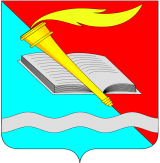 АДМИНИСТРАЦИЯ ФУРМАНОВСКОГО МУНИЦИПАЛЬНОГО РАЙОНА ПОСТАНОВЛЕНИЕ от 27.11.2015 					                                                      № 737г. Фурманов О внедрении в Фурмановском муниципальном районе Всероссийского физкультурно-спортивного комплекса «Готов к труду и обороне» (ГТО)	В целях создания условий по выполнению на территории Фурмановского муниципального района государственных требований к уровню физической подготовленности населения при выполнении нормативов Всероссийского физкультурно-спортивного  комплекса «Готов к труду и обороне» (ГТО), в соответствии с пунктом 26 Положения о Всероссийском физкультурно-спортивном комплексе «Готов к труду и обороне» (ГТО), утвержденного постановлением Правительства Российской Федерации от 11 июня . № 540 (Собрание законодательства Российской Федерации, 2014, № 25, ст. 3309), Приказом Министерства спорта Российской Федерации «Об утверждении Порядка создания Центров тестирования по выполнению видов испытаний (тестов), нормативов, требований к оценке уровня знаний и умений в области физической культуры и спорта и Положения о них» от 01.12.2014 г. № 954/1, зарегистрированный в Министерстве юстиции Российской Федерации № 36215 от 26.02.2015 г.,п о с т а н о в л я е т:1. Организовать работу по внедрению на территории Фурмановского муниципального района Всероссийского физкультурно-спортивного комплекса ГТО:         1.1. С 2016 года начать осуществление тестирования обучающихся муниципальных образовательных организаций Фурмановского муниципального района с I-ой по V-ю ступени (от 6 до 18 лет);1.2.С 2017 года начать осуществление тестирования населения с VI- ой по ХI-ю ступени (от 18 – 70 лет включительно).2. Создать рабочую группу из представителей органов местного самоуправления, физкультурно-спортивных обществ, общественных организаций, профсоюзных организаций, предприятий, сельских поселений, ветеранов спорта, медицинских учреждений, правоохранительных органов для решения вопроса внедрения комплекса ГТО, создания условий для проведения мероприятий комплекса ГТО.3. Наделить полномочиями Центра тестирования МАОУ ДОД ДЮСШ по выполнению видов испытаний (тестов), нормативов, требований к оценке уровня знаний и умений в области физической культуры и спорта обучающихся муниципальных образовательных организаций в возрасте от 6 до 18 лет (с I-ой по V-ю ступень). 4. Назначить руководителем Центра тестирования обучающихся образовательных организаций (I - V ступень) директора МАОУ ДОД ДЮСШ Карпанова А.С. 5. Утвердить Положение о Центре тестирования (Приложение 1).6. Организовать повышение квалификации специалистов в области физической культуры и спорта по комплексу ГТО.7. Утвердить места тестирования, соответствующие установленным требованиям к спортивным объектам, в том числе по безопасности эксплуатации (Приложение 2).8. Начальнику МУ отдела образования И.Ю. Саломатиной:8.1. Внести изменения в нормативно-локальные акты МАОУ ДОД ДЮСШ.8.2. Осуществлять координацию работы Центра по организации тестирования, сбору и обработке данных обучающихся по выполнению государственных требований к уровню физической подготовленности и оценке уровня знаний и умений граждан согласно Порядку организации и проведения тестирования населения в рамках Всероссийского физкультурно-спортивного комплекса "Готов к труду и обороне" (ГТО) в соответствии с пунктами 5.4, 5.5, 5.6, 5.9, 8 Порядка создания Центров тестирования. 8.3. Организовать в образовательных организациях, подведомственных МУ отделу образования пропагандистскую и информационную работу, направленную на формирование у детей, родителей и педагогов осознанных потребностей в систематических занятиях физической культурой и спортом, физическом совершенствовании и ведении здорового образа жизни, популяризации участия в мероприятиях по выполнению испытаний (тестов) и нормативов комплекса ГТО.9. Начальнику МКУ «Отдел спорта» администрации Фурмановского муниципального района Т.Б.Кузнецовой:9.1. Разработать перспективный план мероприятий по внедрению комплекса ГТО на территории Фурмановского муниципального района.9.2. Совместно с отделом по автоматизации и информатизации администрации Фурмановского муниципального района (руководитель А.С.Лебедев) и пресс-службой организовать проведение пропаганды и информационной работы, направленной на формирование у граждан осознанных потребностей в систематических занятиях физической культурой и спортом, физическом совершенствовании и ведении здорового образа жизни, популяризации участия в мероприятиях по выполнению испытаний (тестов) и нормативов комплекса ГТО. Размещать информацию на сайте администрации ФМР.9.3. Создать условия для оказания консультационной и методической помощи гражданам, физкультурно-спортивным, общественным и иным организациям и учреждениям в подготовке к выполнению государственных требований комплекса ГТО.9.4. В 2016 году провести работу по открытию Центра тестирования c VI - ой по ХI-ю ступени, с 2017 года осуществлять тестирование населения в возрасте от 18 до 70 лет  по выполнению государственных требований к уровню физической подготовленности и оценке уровня знаний и умений граждан согласно Порядку организации и проведения тестирования населения в рамках Всероссийского физкультурно-спортивного комплекса "Готов к труду и обороне" (ГТО), утвержденному приказом Минспорта России от 29 августа . N 739 (зарегистрирован Министерством юстиции Российской Федерации 2 декабря ., регистрационный N 35050) (далее - Порядок организации и проведения тестирования).9.5. Обеспечить организацию  судейства мероприятий по тестированию граждан в возрасте от 18 до 70 лет.9.6. Совместно с МКУ «Отдел культуры администрации Фурмановского муниципального района» (руководитель М.А.Аронец) организовать мероприятия по вручению значков ГТО в рамках общерайонных мероприятий.  10. ОБУЗ Фурмановской ЦРБ (по согласованию) оказать содействие в организации работы по оформлению медицинского допуска (справки) к сдаче нормативов комплекса ГТО: с 2016 года в образовательных организациях; с 2017 года на базе поликлиник города и фельдшерско-акушерских пунктах сельских поселений, оказать содействие в обеспечении бесплатной медицинской помощи при проведении испытаний Всероссийского физкультурно-спортивного комплекса ГТО в местах тестирования.11. ОМВД РФ по Фурмановскому району (по согласованию) оказать содействие в обеспечении общественного порядка на спортивных объектах и сооружениях (см. Приложение 2), в период сдачи нормативов комплекса ГТО, согласно Постановлению Правительства РФ от 06.03.2015 № 202 «Об утверждении требований к антитеррористической защищенности объектов спорта и формы паспорта безопасности объектов спорта» и от 25.03.2015 N 272 «Об утверждении требований к антитеррористической защищенности мест массового пребывания людей и объектов (территорий), подлежащих обязательной охране полицией, и форм паспортов безопасности таких мест и объектов (территорий)». 12. Контроль за исполнением постановления возложить на заместителя главы администрации Фурмановского муниципального района Р.А.Соловьева.Врио Главы администрацииФурмановского муниципального района                                   О.В. ПравдинаКузнецова Т.Б.2-19-68                                                                                                     Приложение 1к постановлению«О  внедрении в Фурмановском муниципальном районе Всероссийского физкультурно-спортивного комплекса «Готов к труду и обороне»» от 27.11.2015 № 737Положениео Центре тестирования Фурмановского муниципального района по выполнению видов испытаний (тестов), нормативов, требований к оценке уровня знаний и умений в области физической культуры и спорта 1. Общие положения1.1.  Положение о Центре тестирования по выполнению видов испытаний (тестов), нормативов, требований к оценке уровня знаний и умений в области физической культуры и спорта (далее соответственно – Положение, Центр тестирования) разработано в соответствии с пунктом 26 Положения о Всероссийском физкультурно-спортивном комплексе «Готов к труду и обороне» (ГТО), утвержденного постановлением Правительства Российской Федерации от 11 июня . № 540 (Собрание законодательства Российской Федерации, 2014, № 25, ст. 3309).1.2. Положение устанавливает порядок организации и деятельности Центра тестирования, который осуществляет тестирование общего уровня физической подготовленности населения на основании результатов выполнения нормативов и оценки уровня знаний и умений Всероссийского физкультурно-спортивного комплекса «Готов к труду и обороне» (ГТО) (далее – комплекс ГТО).2. Цели и задачи Центра тестирования2.1. Основной целью деятельности Центра тестирования является осуществление оценки выполнения гражданами государственных требований к уровню физической подготовленности населения при выполнении нормативов комплекса ГТО (далее – государственные требования), утвержденных приказом Министерства спорта Российской Федерации от 8 июля . № 575 (зарегистрирован Министерством юстиции Российской Федерации 29 июля 2014, регистрационный № 33345).2.2. Задачами Центра тестирования являются:2.2.1. Создание условий по оказанию консультационной и методической помощи населению в подготовке к выполнению видов испытаний (тестов), нормативов, требований к оценке уровня знаний и умений в области физической культуры и спорта;2.2.2.Организация и проведение тестирования населения по выполнению видов испытаний (тестов), нормативов, требований к оценке уровня знаний и умений в области физической культуры и спорта.2.3. Основными видами деятельности Центра тестирования являются:2.3.1. Проведение пропаганды и информационной работы, направленной на формирование у населения осознанных потребностей в систематических занятиях физической культурой и спортом, физическом совершенствовании и ведении здорового образа жизни, популяризации участия в мероприятиях по выполнению испытаний (тестов) и нормативов комплекса ГТО;2.3.2. Создание условий и оказание консультационной и методической помощи населению, спортивным, общественным и иным организациям в подготовке к выполнению государственных требований;2.3.3. Осуществление тестирования населения по выполнению государственных требований к уровню физической подготовленности и оценке уровня знаний и умений граждан согласно Порядку организации и проведения тестирования населения в рамках Всероссийского физкультурно-спортивного комплекса «Готов к труду и обороне» (ГТО), утвержденного приказом Минспорта России от 29.08.2014 г. № 739 (зарегистрирован в Министерстве юстиции Российской Федерации2 августа 2014 года регистрационный №35050) (далее - Порядок организации и проведения тестирования);2.3.4. Ведение учета результатов тестирования участников показанных  в местах тестирования, формирование протоколов выполнения нормативов комплекса ГТО, обеспечение передачи данных протоколов для обобщения в соответствии с требованиями Порядка организации и проведения тестирования;2.3.5. Внесение данных участников тестирования, результатов тестирования и данных сводного протокола в автоматизированную информационную систему комплекса ГТО;2.3.6. Участие в организации мероприятий комплекса ГТО, включенных в Единый календарный план межрегиональных, всероссийских и международных физкультурных мероприятий и спортивных мероприятий, календарные планы физкультурных мероприятий и спортивных мероприятий субъектов Российской Федерации, муниципальных образований; 2.3.7. Взаимодействие с органами государственной власти, органами местного самоуправления, общественными и иными организациями в вопросах внедрения комплекса ГТО, проведения мероприятий комплекса ГТО; 2.3.8. Участие в организации повышения квалификации специалистов в области физической культуры и спорта по комплексу ГТО, при наличии лицензии на осуществление образовательной деятельности;2.3.9. Обеспечение судейства мероприятий по тестированию населения.2.4. Тестирование организуется только в местах соответствующих установленным требованиям к спортивным объектам, в том числе по безопасности эксплуатации.3. Полномочия Центра тестирования3.1.Центр тестирования имеет право:3.1.1. Допускать участников тестирования и  отказывать участникам в допуске к выполнению видов испытаний (тестов) комплекса ГТО в соответствии с Порядком организации и проведения тестирования и законодательства Российской Федерации;3.1.2. Запрашивать у участников тестирования, органов местного самоуправления, органов государственной власти и получать необходимую для его деятельности информацию;3.1.3.Вноситьпредложения по совершенствованию структуры и содержания государственных требований комплекса ГТО;3.1.4. Привлекать волонтеров для организации процесса тестирования граждан.3.2.Центр тестирования обязан:3.2.1. Соблюдать требования Порядка организации и проведения тестирования, иных нормативно-правовых актов, регламентирующих проведение спортивных и физкультурных мероприятий;3.2.2.Обеспечивать условия для организации оказания медицинской помощи при проведении тестирования и других мероприятий в рамках комплекса ГТО.4. Материально-техническое обеспечение4.1. Материально-техническое обеспечение Центров тестирования осуществляется за счет средств учредителя, собственных и иных средств, привлеченных в рамках законодательства Российской Федерации.4.2. Центр оказывает содействие в материально-техническом обеспечении участников тестирования, обеспечении спортивным оборудованием и инвентарем, необходимым для прохождения тестирования.